Recently Appointed Life MembersThe Club Redfern board and management would like to congratulate the latest life member inductees onto the clubs Life Members honour roll.At the clubs annual General Meeting held on Saturday 23 March 2019 the clubs Chairman Mr Cecil McQuillan proudly introduced Mr Frank Coleman and Mr Gary Tipping as the clubs latest members to be bestowed Life Membership of Club Redfern.Frank and Gary have been loyal supporters of the club for many years and in fact Frank told those gathered at the meeting that to his knowledge he is the only member who has had a drink in all three club houses enjoyed by members since the clubs inception in the mid 1950’s.Back then the club was located on the same land as Redfern Oval and Redfern Park share today.As the membership grew, the club was moved up to 157 Redfern St and remained there until the redevelopment on the same site that commenced in 2009. Now we don’t want to ask Frank his age but if he had a drink in the first club opened in the mid 1950’s that would make him……….well we’ll leave it up to you to ask him when you see him around the club.Gary has been around almost as long or at least that’s all he will admit to. Gary has been a local of distinction, a real supporter of the club and above all else a true gentleman.Congratulations to both Frank and Gary. We must say that we have named Frank first here because he is the eldest, but don’t tell him we said that!In closing we must leave the last word to Frank when he told everyone at the meeting that “It’s not the first time I’ve got life at a club”.On a serious note, the heartiest of congratulations to both gents and thanks for all the good times and great memories you have provided here in the club but above all else thank you both for your loyalty and friendship.Yours Sincerely,Anthony MacAlpineGeneral Manager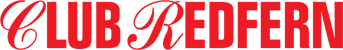 ABN 86 001 064 437159 Redfern StreetRedfernPO Box 3030
Redfern NSW 2016Phone 9699 9928